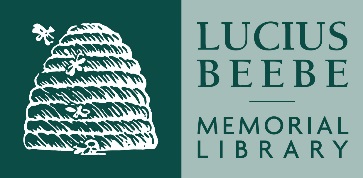  NOTICE OF MEETING BOARD OF LIBRARY TRUSTEES WEDNESDAY, June 22, 2022 | 7:00 p.m. Library Lecture HallVia Zoom: https://us02web.zoom.us/j/84698855964?pwd=Rm1vR2JzSDlyS3BzWmh5ZnNxVmpoZz09Consistent with the Governor’s orders extending certain provisions of the Open Meeting Law, every effort will be made to allow the public to view and/or listen to the meeting in real time. If you do not have a camera or microphone on your computer you may use the following dial in number: 1-301-715-8592 Meeting ID 846 9885 5964, Passcode 771328.  Please only use dial in or computer and not both, as audio feedback will distort the meeting.  This meeting will be audio and video recorded.  In compliance with the Americans with Disability Act, this location is accessible to people with disabilities, Wakefield provides reasonable accommodations and/or language assistance free of charge upon request. If you are a person with a disability and require information or materials in an alternate format, or if you require any other accommodation, please contact the Town’s Disability Coordinator, William Renault-Town Engineer at 781-246-6308 as far in advance of the event as possible. Every effort will be made to grant your request. Advance notification will enable the Town to make reasonable arrangements to remove an accessibility barrier for you.LUCIUS BEEBE MEMORIAL LIBRARYBOARD OF LIBRARY TRUSTEESAGENDALibrary Lecture HallWednesday, June 22, 20227:00 pmAcceptance of Monthly Staff Reports	Summer Reading ProgramPublic ParticipationCorrespondenceCommittee ReportsNew Business signatures	bookmarks & Anniversary giveawaysItems Not Reasonably Anticipated by the Chair